İç Kontrolde Rol ve Sorumluluklar İç Kontrolün etkinliğinde en büyük rolü yönetim üstlenir. İdareciler iç kontrol sisteminin etkili bir biçimde işlediğinin güvencesini verebilmek için uygun politikalar oluşturmalı ve güvence sağlamalıdırlar. 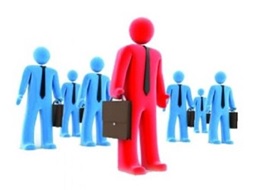 Kurumun tüm personeli görevlerini yerine getirirken belirli faaliyetlerin yerine getirilmesini amaçlar. Bu faaliyetler birimin diğer faaliyetleri ile birleşerek birim hedeflerine, birim hedefleri de bir bütün olarak kurum hedeflerine ulaşılmasını sağlar. Kurumun her seviyesinde görev alan çalışanlar, iç kontrol sisteminde kullanılacak bilgileri üretir, kontrolleri etkileyen faaliyetlerde bulunur. Bu nedenle tüm çalışanlar iç kontrolün bir parçasıdır ve uygulanmasından sorumludur. Üst Yönetici (Rektör) Harcama Birimleri Mali Hizmetler Birimi (Strateji Geliştirme Daire Başkanlığı) İç Denetim Birimi 